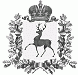 СЕЛЬСКИЙ СОВЕТ ЧЕРНОМУЖСКОГО СЕЛЬСОВЕТАШАРАНГСКОГО  МУНИЦИПАЛЬНОГО РАЙОНА  НИЖЕГОРОДСКОЙ  ОБЛАСТИРЕШЕНИЕОт 17.05.2019 г	№ 12О внесении изменений и дополнений в Положение о                                                                                 муниципальной службе в Черномужском сельсоветеШарангского муниципального района,утвержденное Решением сельского совета Черномужского сельсоветаШарангского муниципального  районаНижегородской области  от 05.12.2016 года №28В целях приведения в соответствие с Законами Нижегородской области от 06.12.2018 № 129-З «О внесении изменений в отдельные законы Нижегородской области в части приведения их в соответствие с федеральным законодательством», от 26.12.2018 № 157-З «О внесении изменений в отдельные законы Нижегородской области по вопросам противодействия коррупции»,  сельский Совет Черномужского сельсовета решил:       1.Внести в решение сельского Совета Черномужского сельсовета Шарангского муниципального  района Нижегородской области  от 05.12.2016 года №28  «Об утверждении Положения о муниципальной службе в Черномужском сельсовете Шарангского муниципального района» следующие изменения:     1.1. статью 11 дополнить частью 4 следующего содержания:«4. Муниципальный служащий, являющийся руководителем, в целях исключения конфликта интересов в органе местного самоуправления, аппарате избирательной комиссии муниципального образования не может представлять интересы муниципальных служащих в выборном профсоюзном органе данного органа местного самоуправления, аппарата избирательной комиссии муниципального образования в период замещения им указанной должности.»;в пункте 1 части 1 статьи 12:слова «садоводческого, огороднического, дачного потребительских кооперативов,» исключить;после слов «политической партией;» дополнить словами «участия на безвозмездной основе в управлении органом профессионального союза, в том числе выборным органом первичной профсоюзной организации, созданной в органе местного самоуправления, аппарате избирательной комиссии муниципального образования;»; после слов «кроме политической партии» дополнить словами «и органа профессионального союза, в том числе выборного органа первичной профсоюзной организации, созданной в органе местного самоуправления, аппарате избирательной комиссии муниципального образования».3.Настоящее решение  вступает в силу со дня принятия.Глава местного самоуправления					Н.В.Лучкова